Republic of the Philippines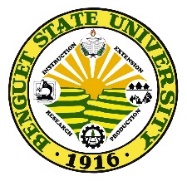 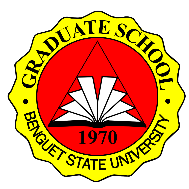 Benguet State UniversityLa Trinidad, Benguet2601, PhilippinesGRADUATE SCHOOL PLAN OF COURSE WORKAPPROVAL RECOMMENDED by the Advisory Committee  ___________________	             		  _______________________		   _______________________ Student’s Signature	                                 	          Member		 	       	         Member	                                                                               	                     _____________________________	                                                                                  Member		     Adviser/Chairperson                                                                                Noted:	             APPROVED:			                         	ROMEO A. GOMEZ, JR., PhD		College Dean/Institute Director                             GS Dean		Date:	                            Date:			             	                                                                                     Date recorded________________   Enrollment Period   For MASTERS PROGRAMS  For DOCTORATE PROGRAMS             (Revised Midyear 2018)RAG / EPL,  mcb, mfh, jls,  ccz, jaj, jbd    I.D. No._____________________________________________________________________Email Address: ____________________________________________Email Address: ____________________________________________Date Accomplished:Name:________________________________________________________________________     Family name                                   First name                            Middle name________________________________________________________________________     Family name                                   First name                            Middle name________________________________________________________________________     Family name                                   First name                            Middle name________________________________________________________________________     Family name                                   First name                            Middle name________________________________________________________________________     Family name                                   First name                            Middle nameMobile Phone No.Name:________________________________________________________________________     Family name                                   First name                            Middle name________________________________________________________________________     Family name                                   First name                            Middle name________________________________________________________________________     Family name                                   First name                            Middle name________________________________________________________________________     Family name                                   First name                            Middle name________________________________________________________________________     Family name                                   First name                            Middle nameSecondary Contact No.Degree:Degree:________Major Field:Major Field:___________________CognateDegree:Degree:________Major Field:Major Field:___________________CognateEnd of Residency: ________________________________End of Residency: ________________________________End of Residency: ________________________________End of Residency: ________________________________End of Residency: ________________________________End of Residency: ________________________________Course CodeCourse CodeDescriptive TitleSemester& S.Y.GradeUnitProfessorRemarksMajor Courses  (        units)Major Courses  (        units)Major Courses  (        units)Cognates/Minor Electives (       units)Cognates/Minor Electives (       units)Cognates/Minor Electives (       units)Basic/Core/Foundation Courses (       units)Basic/Core/Foundation Courses (       units)Basic/Core/Foundation Courses (       units)Courses approved for transfer of credit (      units )Courses approved for transfer of credit (      units )Courses approved for transfer of credit (      units )Date TakenGradeUnitInstitutionRemarksOther Required Subjects as per Notice of Acceptance/General CourseOther Required Subjects as per Notice of Acceptance/General CourseOther Required Subjects as per Notice of Acceptance/General CourseSemester& S.Y.GradeUnitProfessorRemarks1.2.3. 4.Refresher Courses (If applicable) (9 units for MA/MS/MAED)                                      (12 units for PhD)Refresher Courses (If applicable) (9 units for MA/MS/MAED)                                      (12 units for PhD)1.2.3.4.DISSERTATION/THESIS (      units)DISSERTATION/THESIS (      units)DISSERTATION/THESIS (      units)Semester& S.Y.GradeUnitProfessorRemarks1.2.3.4.5.Semester    ( Ex. 2018-2019)        1st Year        2nd Year        3rd Year        4th Year        5th Year1st Semester2nd SemesterMidyearSemester        6th Year        7th Year1st Semester2nd SemesterMidyear(for GS Purpose)DATE OF EXAM/ DEFENSE REMARKSFor OUR Purpose (Remarks)Evaluated byDateQualifyingProposalComprehensiveFinal Defense